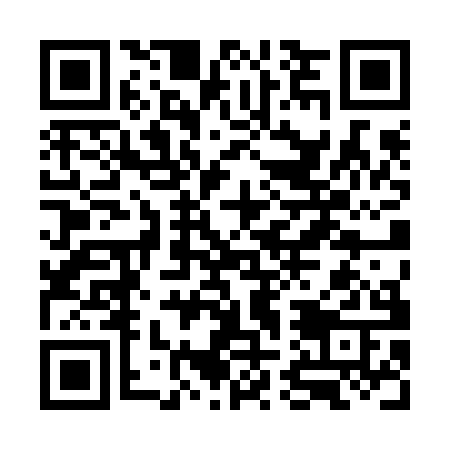 Ramadan times for Inverell, AustraliaMon 11 Mar 2024 - Wed 10 Apr 2024High Latitude Method: NonePrayer Calculation Method: Muslim World LeagueAsar Calculation Method: ShafiPrayer times provided by https://www.salahtimes.comDateDayFajrSuhurSunriseDhuhrAsrIftarMaghribIsha11Mon5:335:336:531:064:367:177:178:3312Tue5:345:346:541:054:357:167:168:3213Wed5:345:346:551:054:357:157:158:3014Thu5:355:356:551:054:347:147:148:2915Fri5:365:366:561:044:347:137:138:2816Sat5:375:376:561:044:337:117:118:2617Sun5:375:376:571:044:327:107:108:2518Mon5:385:386:581:044:327:097:098:2419Tue5:395:396:581:034:317:087:088:2320Wed5:395:396:591:034:307:077:078:2121Thu5:405:407:001:034:297:057:058:2022Fri5:415:417:001:024:297:047:048:1923Sat5:415:417:011:024:287:037:038:1824Sun5:425:427:011:024:277:027:028:1625Mon5:435:437:021:014:277:017:018:1526Tue5:435:437:031:014:266:596:598:1427Wed5:445:447:031:014:256:586:588:1328Thu5:445:447:041:014:246:576:578:1229Fri5:455:457:041:004:246:566:568:1030Sat5:465:467:051:004:236:556:558:0931Sun5:465:467:061:004:226:536:538:081Mon5:475:477:0612:594:216:526:528:072Tue5:475:477:0712:594:206:516:518:063Wed5:485:487:0712:594:206:506:508:044Thu5:495:497:0812:594:196:496:498:035Fri5:495:497:0812:584:186:486:488:026Sat5:505:507:0912:584:176:466:468:017Sun4:504:506:1011:583:165:455:457:008Mon4:514:516:1011:573:165:445:446:599Tue4:514:516:1111:573:155:435:436:5810Wed4:524:526:1111:573:145:425:426:57